§5323.  Powers and duties1.  Federal, state and other funds.  Through plans and contracts, the division shall obtain, distribute and administer federal, state and other community services funds.  Balances of funds appropriated to the division to carry out the purposes of this chapter may not lapse, but must be carried forward from year to year to be expended for the same purpose.[PL 1995, c. 502, Pt. D, §14 (AMD).]2.  Monitoring of poverty level.  The division shall monitor the poverty level of state citizens and carry out the following activities:A.  Conduct an annual survey of poverty in Maine, reporting the results of this survey to the Governor, the Legislature and the public;  [PL 1991, c. 780, Pt. DDD, §14 (NEW).]B.  Make recommendations annually to the Governor and the Legislature on ways and means to combat and reduce poverty in the State;  [PL 1991, c. 780, Pt. DDD, §14 (NEW).]C.  Seek federal, state and private funds to combat poverty in the State; and  [PL 1991, c. 780, Pt. DDD, §14 (NEW).]D.  Advise the Governor, the Legislature and local officials on the impact of state and local policies on poverty in the State.  [PL 1991, c. 780, Pt. DDD, §14 (NEW).][PL 1995, c. 502, Pt. D, §14 (AMD).]3.  Overseeing community action agencies.  The division shall oversee community action agencies as follows.A.  The division shall designate community action agencies every 7 years in accordance with the requirements of this chapter.  [PL 1995, c. 502, Pt. D, §14 (AMD).]B.  The division shall establish audit requirements in accordance with the Human Services Community Agency Accounting Practices Act.  [PL 1995, c. 502, Pt. D, §14 (AMD).]C.  The division shall evaluate community action agencies every 3 years.  [PL 1995, c. 502, Pt. D, §14 (AMD).][PL 1995, c. 502, Pt. D, §14 (AMD).]4.  Planning and coordination for state services.  The division shall provide planning and coordination for state services to people with low income.[PL 1995, c. 502, Pt. D, §14 (AMD).]5.  Technical assistance.  The division shall provide technical assistance to community action agencies and other groups serving the interests of people with low income in this State.[PL 1995, c. 502, Pt. D, §14 (AMD).]6.  Monitoring local program operators.  The division shall monitor subgrantees to ensure conformance with appropriate rules.[PL 1995, c. 502, Pt. D, §14 (AMD).]SECTION HISTORYPL 1991, c. 780, §DDD14 (NEW). PL 1995, c. 502, §D14 (AMD). The State of Maine claims a copyright in its codified statutes. If you intend to republish this material, we require that you include the following disclaimer in your publication:All copyrights and other rights to statutory text are reserved by the State of Maine. The text included in this publication reflects changes made through the First Regular and First Special Session of the 131st Maine Legislature and is current through November 1, 2023
                    . The text is subject to change without notice. It is a version that has not been officially certified by the Secretary of State. Refer to the Maine Revised Statutes Annotated and supplements for certified text.
                The Office of the Revisor of Statutes also requests that you send us one copy of any statutory publication you may produce. Our goal is not to restrict publishing activity, but to keep track of who is publishing what, to identify any needless duplication and to preserve the State's copyright rights.PLEASE NOTE: The Revisor's Office cannot perform research for or provide legal advice or interpretation of Maine law to the public. If you need legal assistance, please contact a qualified attorney.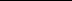 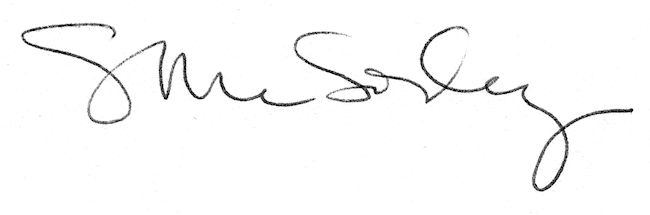 